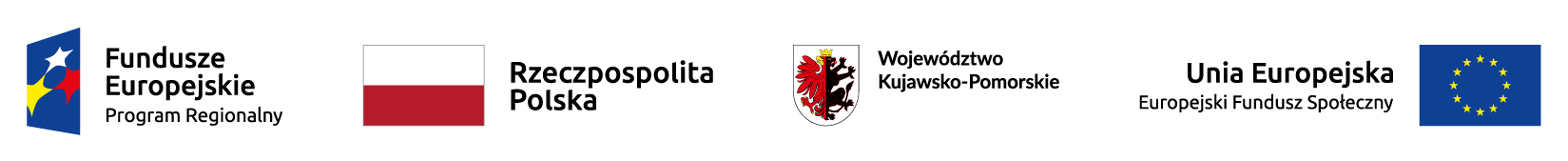 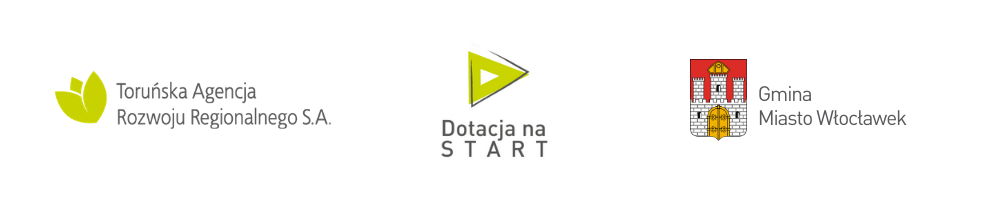 Toruń, 02.03.2021 rokuINFORMACJA O ZŁOŻONONYCH OFERTACH - sprostowaniew postępowaniu „Kompleksowe wsparcie szkoleniowo-doradcze dla uczestników projektu „Dotacja na start – wsparcie przedsiębiorczości i samozatrudnienia w województwie kujawsko-pomorskim”, nr ref. TARRSA/DnS/WSPARCIE_SD/1/2021Toruńska Agencja Rozwoju Regionalnego S.A. w Informacji z otwarcia ofert z dnia 26.02.2021 podał błędny adres Wykonawcy, który złożył jedyną ofertę. W Informacji jest: SEKA S.A. Oddział Bydgoszcz, ul. Królowej Jadwigi 18, 85-231 Bydgoszcz,Winno być: SEKA S.A. ul. Paca 37, 04-386 Warszawa.Z poważaniem,Beata KmiećRadca PrawnyToruńska Agencja Rozwoju Regionalnego S.A.